0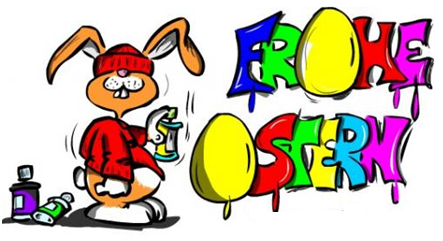 In der zweiten Ferienwoche bleibt die T.O.T. leider geschlossen!Wir wünschen Euch schöne Ferien!Euer T.O.T.-Team!Montag11.04.22Heute bleibt die T.O.T. leider geschlossen!Heute bleibt die T.O.T. leider geschlossen!Hop-Lop Pulheim
ab 6 Jahren
10.45 Uhr TreffenMit Anmeldung10,00€Hop-Lop Pulheim
ab 6 Jahren
10.45 Uhr TreffenMit Anmeldung10,00€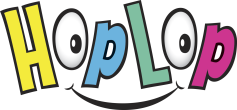 Dienstag12.04.22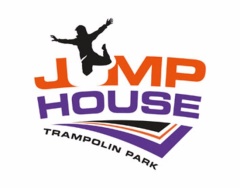 JUMP-HOUSE
ab 10 Jahren
11.30 Uhr Treffenmit Anmeldung15,00€
JUMP-HOUSE
ab 10 Jahren
11.30 Uhr Treffenmit Anmeldung15,00€
Heute bleibt die T.O.T. leider geschlossen!Heute bleibt die T.O.T. leider geschlossen!Mittwoch
13.04.22Heute bleibt die T.O.T. leider geschlossen! KINO Kerpen
ab 8 Jahren
13 Uhr Treffen
5,00€KINO Kerpen
ab 8 Jahren
13 Uhr Treffen
5,00€KINO Kerpen
ab 8 Jahren
13 Uhr Treffen
5,00€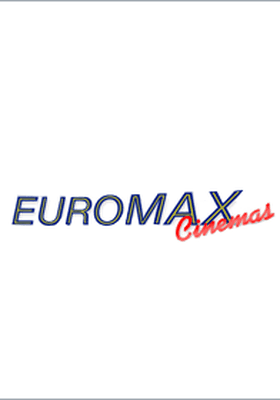 Donnerstag14.04.22Wir gehen gemeinsam auf den großen SpielplatzNur bei trockenem WetterWir gehen gemeinsam auf den großen SpielplatzNur bei trockenem WetterWir gehen gemeinsam auf den großen SpielplatzNur bei trockenem Wetter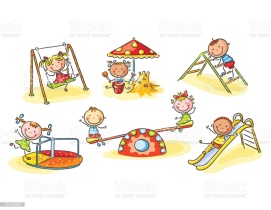 